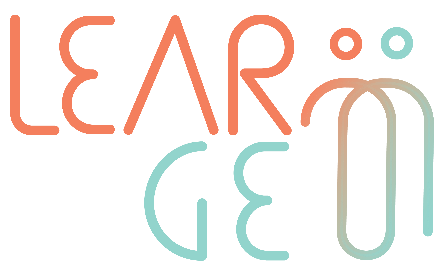 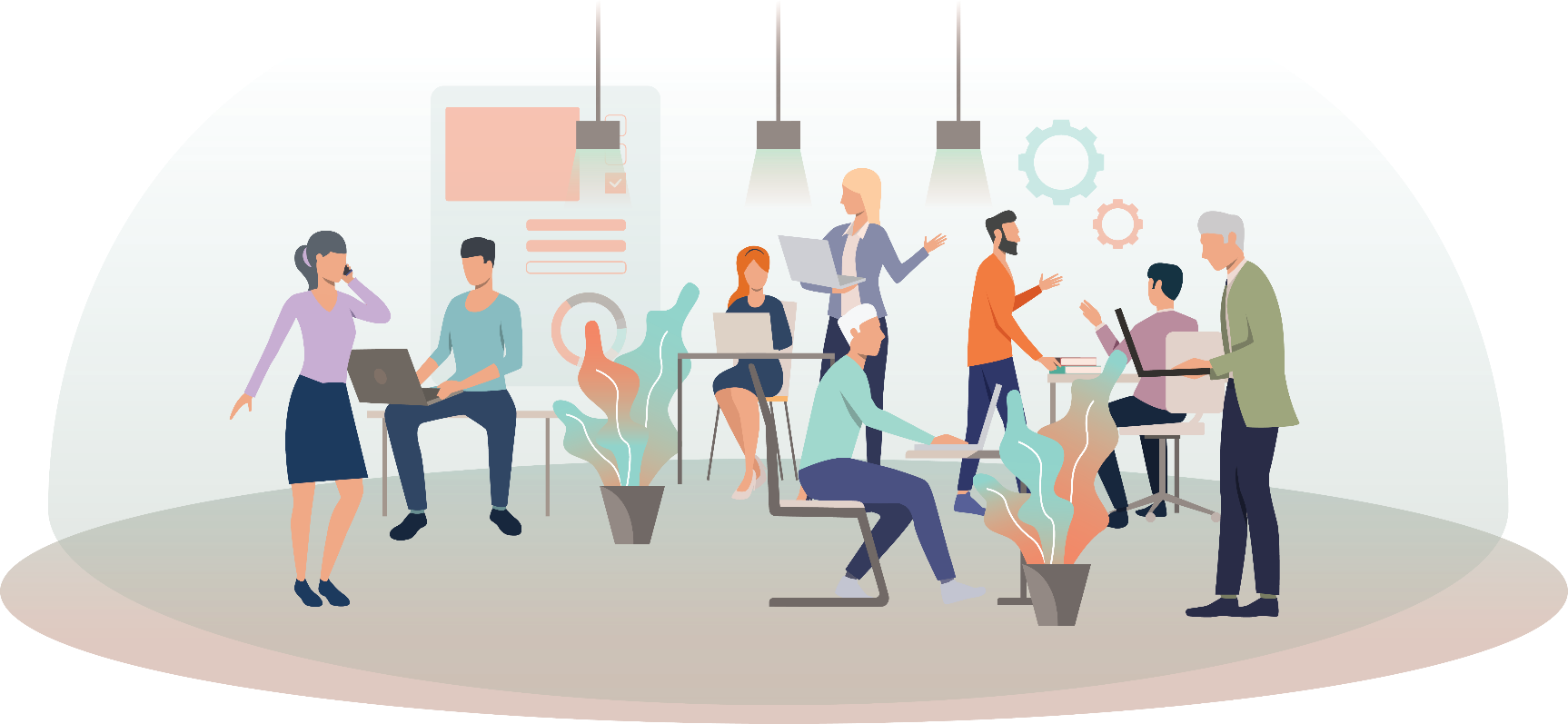 Plataformas interativas e ideias para o e-mentoring Plataformas para e-mentoring (em inglês)1. https://www.growthmentor.com/blog/online-mentoring-platforms-software/ 2. https://youthassistingyouth.com/activities/virtual-programs/ 3. https://www.mentorcliq.com/ Outras plataformas e aplicações que podem ser utilizadas para a prática do e-mentoring:Kahoot https://kahoot.it/Plataforma que pode ser usada usar para jogos interativos e sessões quizz: Dialup Aplicação que conecta as pessoas através de chamadas sobre vários assuntos (artes, livros, filmes, apoio emocional). Para a utilizar, é necessário fazer um registo e selecionar o tipo de chat pretendido. SkypePode realizar as suas sessões de mentoring com o Skype, através da função “partilhar ecrã”, podendo trocar todas as informações que trocariam numa sessão presencial.Ideias para atividades Clube de Filmes/LivrosDefina como tarefa assistir a um filme específico (não é necessário assistirem juntos). Posteriormente, discuta tópicos sobre o filme que estejam relacionados com aspetos que estão a abordar nas sessões de mentoring. MoodboardCrie um quadro de humor (o que o faz feliz, o que é importante para si, objetivos, aspirações) e partilhe-o. Irá ajudá-lo a clarificar os seus objetivos e aspirações e dará ao mentor mais informações sobre como o apoiar nesta jornada.Jantar virtualConecte-se online simultaneamente através de uma videochamada e jantem virtualmente.Visitas virtuais a museusVisitem pontos de referência famosos e explorem novos lugares interessantes. Os mentores também podem atribuir desafios e/ou perguntas a serem respondidas aos mentorados.Cartas escritas à mãoEsta é uma ótima forma de expressar emoções e evoca sentimentos positivos e um sentimento de apreciação mútua. 